Orientação para o registro solicitado na 2ª etapa do plano Observar e anotar em um caderno suas ações cotidianas durante 1 semana, procurando identificar os gestos e as qualidades de movimento presentes nessas ações. O importante nessa observação é identificar o modo de cada pessoa se organizar, bem como atentar para as posturas e condutas do corpo no dia-a-dia. Por exemplo, é possível que ao tomar banho, escovar os dentes, dormir, esperar o ônibus etc., façamos diariamente movimentos e gestos muito semelhantes. Também pode-se identificar padrões nas reações diante de algo imprevisível, algo agradável, algo desagradável. Tudo isso pode ser anotado e levado para ser compartilhado na atividade em sala.  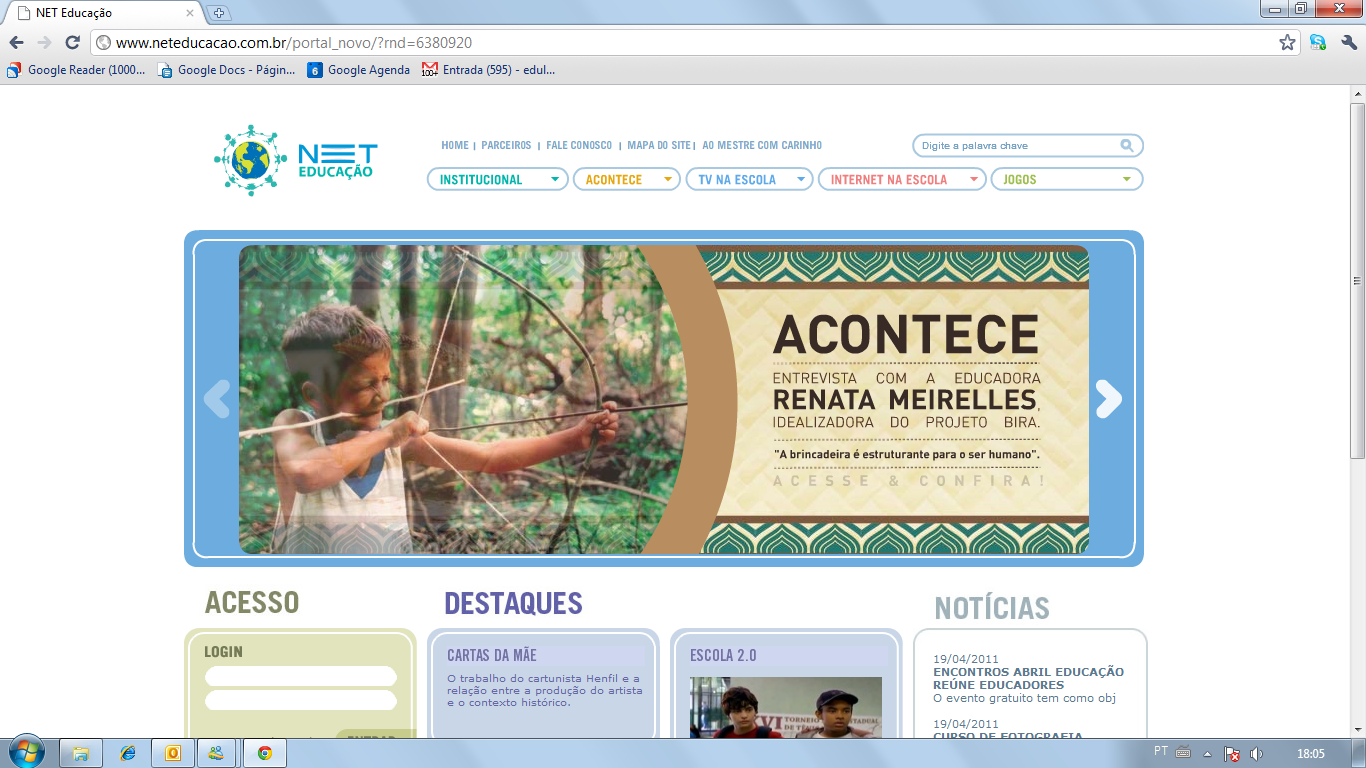 Ensino Médio
Dança:Gestos e Movimentos